Use the 24-hour clock to make 
a schedule for one day. 
Include at least 3 morning activities, 
3 afternoon activities, and 3
evening activities.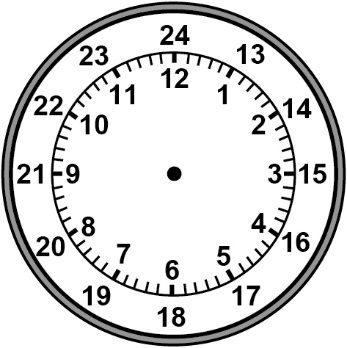 24-hour time12-hour timeActivity